4路VGA输出板卡out-VGA04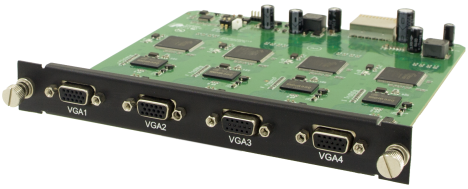 产品描述：out-VGA04高清输出板卡，配合数字高清混合矩阵主机使用，采用独立板卡设计，每块卡支持4路VGA信号输出，将模拟视频信号及数字高清信号转换成VGA信号进行传输。在使用和扩展方面更加灵活方便。产品特征：◆ 4路DB-15接口输出；◆ 输入最大支持分辨率: HDPC: 1920x1200P@60_24bit；HDTV：1920x1080P@60_36bit；◆ 倍线输出可设置分辨率最大可达1920x1080P@60Hz。技术参数：技术规格VGA输出板卡接口DB-15接口信号类型VGA视频增益0 dB带宽380 MHz微分相位误差0.1°，3.58-4.43 MHz微分增益误差时0.1% ， 3.58-4.43 MHz信号强度0.63V p-p 到 0.9 V p-p最小/最大电平RGB信号:0V/1.0V   HV信号：0V/5.0V输入阻抗75Ω回波损耗<-30dB@5MHz产品重量约0.25AG最大功耗10W